	bildung-tirol.gv.at
Heiliggeiststraße 7
6020 Innsbruck
office@bildung-tirol.gv.at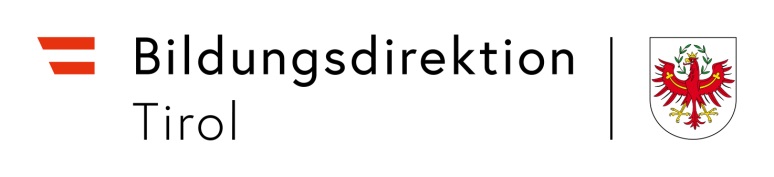 Sonderferien gemäß § 110 Abs. 7 des Tiroler Schulorganisationsgesetzes 1991 (TschOG)im Dienstweg vorzulegenDas Schulforum der oben angeführten Schule hat sich in seiner Sitzung am       für die Inanspruchnahme von Sonderferien gemäß § 110 Abs. 7 TSchOG an den folgenden Tagen ausgesprochen. Die Einbringung wird für nachstehende Tage vorgeschlagen.Die Beschlussfassung erfolgte in Anwesenheit von mindestens je zwei Dritteln der Klassenlehrer/innen bzw. Klassenvorstände/Klassenvorständinnen und der Klassenelternvertreter/innen sowie mit einer Mehrheit von mindestens zwei Dritteln der in jeder Gruppe abgegebenen Stimmen.Die Schulkonferenz wurde gehört. Die Schülertransporte sind gesichert. Für das Schulforum:	Ort, Datum	UnterschriftDer Schulerhalter erklärt sich mit vorstehendem Beschluss einverstanden*)	 aus folgendem Grund nicht einverstanden*):Für den Schulerhalter:	Ort, Datum	Unterschrift*) Bitte Zutreffendes ankreuzenEinzubringen im Dienstweg über die Außenstelle      Schulforum der Schule:Adresse: 	Eingangsstempel der BildungsdirektionSchulfreie TageSchulfreie TageEinbringungEinbringungWochentagDatumWochentagDatumOrt, DatumOrt, DatumUnterschrift Mitarbeiter Außenstelle